 LIMA, CUSCO, VALLE SAGRADO Plaza de las Armas, Templo de Koricancha, Chincero, Moray, Machu Picchu y Vinicunca9 días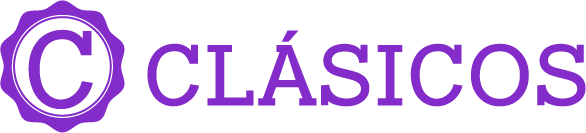 Llegadas: diarias hasta diciembre 2024Mínimo 2 pasajeros          	Día 1. México – Lima Llegada a la ciudad de Lima, asistencia y traslado al hotel. Alojamiento.Día 2. Lima – Visita de ciudadDesayuno. A.M Prepárate para explorar el casco antiguo de Lima, declarado Patrimonio de la Humanidad por la Unesco, que está repleto de fascinantes edificios históricos. Comienza la ruta con el Museo Larco, ubicado en el tradicional distrito de Pueblo Libre y alojado en una mansión virreinal bellamente restaurada, que a su vez está construida sobre una pirámide precolombina del siglo VII. El museo cuenta con una completísima colección prehispánica de objetos de oro y plata, así como piezas de arte erótico. Luego, dirígete hasta la Casa Aliaga, una mansión colonial concedida en 1535 por el conquistador Francisco Pizarro a uno de sus capitanes, Jerónimo de Aliaga. Esta es la única casa de la época que aún pertenece a la misma familia. Continúa con un recorrido escénico por el centro colonial. Visita la Plaza de Armas, donde podrás apreciar la grandiosa arquitectura del Imperio español. Ahí se encuentra su magnífica Catedral, construida en el siglo XVI. Termina el paseo retornando a tu hotel. Alojamiento.Día 3. Lima - Cusco – Visita de CiudadDesayuno. Disfruta un agradable traslado desde el hotel seleccionado hasta el aeropuerto de Lima. Para tomar el vuelo con destino a Cusco. (Vuelo no incluido). Llegada y uno de nuestros representantes te dará la bienvenida en la Ciudad Imperial y te acompañará hasta tu hotel seleccionado.Disfruta de una visita guiada por esta encantadora ciudad, que fue la capital del Imperio inca. El tour inicia visitando el Convento de Santo Domingo que fue construido sobre el templo inca del Coricancha, uno de los recintos más importantes dedicados al culto del sol. Las crónicas antiguas dicen que sus paredes estaban cubiertas de pan de oro y llenas de representaciones doradas de la naturaleza. Luego, visita la Catedral, el monumento más imponente de la Plaza de Armas. Dirígete después hacia las colinas cusqueñas donde está la fortaleza de Sacsayhuamán, cuyas imponentes murallas ofrecen una impresionante vista panorámica de Cusco. Continúa hacia Qenqo, un complejo arqueológico de uso religioso donde se cree que los incas practicaban rituales relacionados con la agricultura. Continúa el tour en Puka Pukara, “fuerte rojo” en quechua; un complejo arquitectónico de supuesto uso militar, con múltiples ambientes, plazas, baños, acueductos y torres. Se cree que fue utilizado por el séquito inca mientras el líder descansaba en Tambomachay, que es la última parada arqueológica del recorrido. Se cree que fue un recinto de culto al agua, que poseía un extraordinario sistema hidráulico. Tras finalizar, emprende el retorno a tu hotel. AlojamientoDía 4. Cusco – Maras y MorayDesayuno. Dirígete a través del Valle Sagrado al sitio arqueológico de Moray, que se encuentra a una hora y media de distancia aproximadamente. Al igual que muchos sitios incas, su función exacta sigue siendo un misterio, aunque su diseño en forma de terrazas circulares concéntricas cada vez más amplias implica que cada nivel tenía un microclima diferente. Continúa hasta Maras, donde las lagunas de sal crean un escenario deslumbrante. Los miles de pequeños estanques dan trabajo y ayudan a alimentar a muchas familias locales. En tiempos de los incas, los yacimientos de sal fueron un importante centro económico y de gran valor para la economía imperial. Alojamiento.Día 5. Cusco – Valle Sagrado Desayuno. Un transporte pasará a recogerte por la mañana a tu hotel para llevarte al pueblo de Chinchero*. Este centro urbano cusqueño tradicional es especial no solo por su privilegiada vista del paisaje del Valle Sagrado, sino también porque sus habitantes conservan las tradiciones y el conocimiento heredado de los incas, que se ve reflejado en sus vestimentas y sus artesanías. Además de su legado cultural, en Chinchero se pueden visitar los andenes agrícolas y su bella iglesia del siglo XVII, edificada sobre un antiguo palacio inca y considerada como una de las primeras construcciones católicas en Perú. Continúa tu viaje por el Valle Sagrado rumbo a Ollantaytambo, haciendo una parada previa en un mirador para deleitarte con el paisaje antes de llegar al Museo Vivo de Yucay. Este museo es, en realidad, un centro de interpretación de las tradiciones andinas, con demostraciones de elaboración de obra textil, artesanías de adobe, cerámica y platería con el empleo de las mismas técnicas milenarias incas. En el lugar viven alpacas, llamas y ovejas, que puedes ver de cerca e incluso alimentar. Luego, disfruta un delicioso almuerzo en el Valle Sagrado y, camino a la fortaleza, sé testigo de la esencia andina que se respira en el lugar, que aún mantiene la planificación urbana inca y es habitado desde entonces. Sube por los icónicos escalones del icónico recinto, construido al lado de la montaña. Al finalizar, vuelve a tu hotel para descansar lleno del espíritu inca. *Las visitas que se realizan los domingos incluyen el mercado de Chinchero. Alojamiento.Día 6. Valle Sagrado – Machu Picchu – Cusco Desayuno. Una movilidad lo recogerá de su hotel en Urubamba y será trasladado a la estación de Ollantaytambo.Su recorrido hacia Machu Picchu empezará con un viaje en tren hasta el pueblo de Aguas Calientes en un tiempo aproximado de 3 horas 30 minutos. Desde aquí, realizarás un recorrido en autobús de 25 minutos hasta Machu Picchu, la ciudad perdida de los incas. Se cree que el sitio arqueológico fue construido hacia 1450 por el inca Pachacútec como su residencia vacacional. Sin embargo, un siglo después, la ciudad fue abandonada tras la conquista española, salvándose de la destrucción que llegó a otros asentamientos incas. En vez de eso, la selva se tragó lentamente sus construcciones de piedra y la escondió. Durante la visita guiada, conoce sobre los orígenes de esta impresionante ciudadela, presentando sus monumentos más destacados como la plaza mayor, los cuartos reales, el templo de las tres ventanas, las torres circulares, el reloj sagrado y los cementerios. Al finalizar el tour, regresa a Aguas Calientes para almorzar en Café Inkaterra. Y abordar el tren de regreso a la estación de Ollanta. Una vez ahí, una movilidad te llevará a tu hotel en Cusco.Una movilidad lo esperará en la estación de trenes de Ollantaytambo y será trasladado a su hotel en la ciudad del Cusco. Alojamiento.Día 7. Cusco – Vinicunca – CuscoDesayuno. Vinicunca o la montaña de 7 colores, es una obra de arte natural a 5.200 metros sobre el nivel del mar. Sus tonalidades se deben a la acumulación de minerales a lo largo del tiempo, arrastrados por las aguas de la cordillera, los vientos y la humedad. Inicia esta aventura hacia Vinicunca saliendo muy temprano en la mañana desde Cusco en dirección a Cusipata en donde tomará desayuno. Continúa con el recorrido y llegada al punto de inicio del trek.  El camino está rodeado de hermosos paisajes de los Andes y custodiado por la majestuosa Montaña Ausangate, una de las montañas más importantes de Cusco, considerada una entidad sagrada desde los tiempos de los incas. Luego de unos minutos en el mirador de la montaña para tomar algunas fotos y descansar, comienza con la caminata de retorno a Phullawasipata para luego ir en bus hasta Cusipata donde disfrutarás del almuerzo. Tras él, retornarás a tu hotel en Cusco. Alojamiento.Día 8. Cusco – Laguna Humantay - CuscoDesayuno. Realiza una de las excursiones de senderismo más espectaculares a través de la Cordillera de los Andes, hacia la laguna Humantay (4180 msnm). Ingresa al impresionante paisaje, la rica cultura y la vasta historia de esta zona del mundo. Inicia el recorrido saliendo de Cusco a las 5:00 am en un vehículo hacia Soraypampa (3900 msnm) por aproximadamente 3 horas. En este tramo aprecia la variada fauna, como el cóndor andino o golondrinas y observa el imponente nevado Salkantay y Humantay. Desde Soraypampa inicia el ascenso de aproximadamente dos horas hacia la laguna de Humantay. Luego de explorar y fotografiar el lugar por alrededor una hora, inicia la caminata de descenso hacia Soraypampa por aproximadamente 1 hora y 15 minutos. Al llegar a Soraypampa disfruta de un almuerzo picnic. Finalmente, inicia el retorno a Cusco, donde arribarás alrededor de las 5:30 de la tarde. Alojamiento.Día 9. Cusco – MéxicoDesayuno. A la hora coordinada, traslado al aeropuerto para abordar nuestro vuelo de salida. Fin de nuestros servicios.INCLUYE: 2 noches en Lima, 5 en Cusco, 1 en Valle Sagrado.Visita de ciudad de Lima y Cusco en servicio compartido.Traslado aeropuerto – hotel – aeropuerto entre ciudades en privado.Tour de medio día a la ciudad de Lima.Tour de la ciudad de Cusco.Boleto Turístico Completo de Cusco (BTC).Tour a Maras y Moray.Tour a Chinchero, Ollantaytambo y Yucay en el Valle Sagrado.Traslado del hotel seleccionado en Urubamba a la estación Ollantaytambo.Traslado de la estación de Ollanta al hotel seleccionado en Cusco.Tour de día completo a Machu Picchu con guía de sitio.Tickets de tren Expedition o Inca Rail Voyager para tour de día completo a Machu Picchu desde/ hasta la estación de OllantaytamboAlmuerzo en el Café Inkaterra.Tour a Vinicunca o Montaña de los 7 colores.Tour a Laguna Humantay.Tarjeta Básica de asistencia al viajero.No Incluye:Servicios, excursiones o comidas no especificadas.Boletos de avión domésticos e internacionales.Gastos personales.Propinas a mucamas, botones, guías, chóferes. LISTA DE HOTELES (Previstos o similares)LISTA DE HOTELES (Previstos o similares)LISTA DE HOTELES (Previstos o similares)CIUDADHOTELCATLIMAEL TAMBO ITDAZZLER PJOSE ANTONIO DELUXESPULLMAN MIRAFLORESLCUSCOROYAL INKA I TJOSE ANTONIO PCASA ANDINA / PLAZA DE ARMAS HOTELSPALACIO DEL INKA / JW MARRIOTTLVALLE SAGRADOMABEY VALLE SAGRADOTTIERRA VIVA VALLE SAGRADO PPOSADA INCA YUCAYSINKATERRA HACIENDA URUBAMBA LPRECIO POR PERSONA EN USDPRECIO POR PERSONA EN USDPRECIO POR PERSONA EN USDPRECIO POR PERSONA EN USDPRECIO POR PERSONA EN USDTURISTA DBLTPLSGL MNRTERRESTRE1270124017401070TERRESTRE Y AÉREO1570154020401370PRIMERA DBLTPLSGL MNRTERRESTRE1430133021101160TERRESTRE Y AÉREO1730163024101460SUPERIORDBLTPLSGL MNRTERRESTRE1490140022701300TERRESTRE Y AÉREO1790170025701600LUJO DBLTPLSGL MNRTERRESTRE2170228035302090TERRESTRE Y AÉREO2470258038302390Supl. Vistadome o The 360 50 USD por personaRESERVACIÓN DE AÉREO LATAM RUTA MEX/LIM/CUZ/LIM/MEXIMPUESTOS Y Q DE COMBUSTIBLE (SUJETOS A CONFIRMACIÓN): 460 USDSUPLEMENTO DESDE EL INTERIOR DEL PAÍS: CONSULTARTARIFAS SUJETAS A DISPONIBILIDAD Y CAMBIO SIN PREVIO AVISO MENOR DE 2 A 11 AÑOS. SOLO UN MENOR POR CADA HABITACION DOBLE VIGENCIA AL 10 DICIEMBRE 2024. (EXCEPTO SEMANA SANTA, INTI RAYMI, NAVIDAD, FIN DE AÑO, PUENTES Y DÍAS FESTIVOS. CONSULTE SUPLEMENTOS)